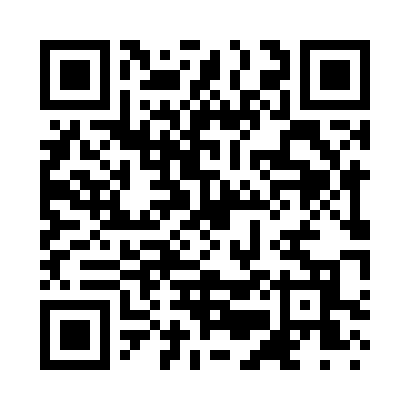 Prayer times for Camp Wyoma, Massachusetts, USAMon 1 Jul 2024 - Wed 31 Jul 2024High Latitude Method: Angle Based RulePrayer Calculation Method: Islamic Society of North AmericaAsar Calculation Method: ShafiPrayer times provided by https://www.salahtimes.comDateDayFajrSunriseDhuhrAsrMaghribIsha1Mon3:355:2012:575:008:3310:182Tue3:365:2012:575:008:3310:173Wed3:375:2112:575:008:3310:174Thu3:375:2112:575:008:3310:165Fri3:385:2212:575:008:3210:166Sat3:395:2312:575:008:3210:157Sun3:405:2312:585:008:3210:148Mon3:415:2412:585:008:3110:149Tue3:425:2512:585:008:3110:1310Wed3:435:2512:585:008:3010:1211Thu3:455:2612:585:008:3010:1112Fri3:465:2712:585:008:2910:1013Sat3:475:2812:585:008:2910:0914Sun3:485:2912:585:008:2810:0815Mon3:495:2912:595:008:2710:0716Tue3:515:3012:595:008:2710:0617Wed3:525:3112:595:008:2610:0518Thu3:535:3212:595:008:2510:0419Fri3:545:3312:595:008:2410:0320Sat3:565:3412:594:598:2410:0121Sun3:575:3512:594:598:2310:0022Mon3:595:3612:594:598:229:5923Tue4:005:3712:594:598:219:5724Wed4:015:3812:594:598:209:5625Thu4:035:3812:594:588:199:5526Fri4:045:3912:594:588:189:5327Sat4:065:4012:594:588:179:5228Sun4:075:4112:594:578:169:5029Mon4:095:4212:594:578:159:4930Tue4:105:4312:594:578:149:4731Wed4:115:4412:594:568:139:46